Sport Premium Statement 2021-22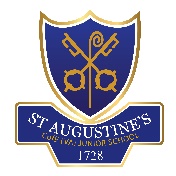 Total amount carried over from 2019/20£2,849Total amount allocated for 2020/21£18,340 (inc. carry over: £21,189)How much (if any) do you intend to carry over from this total fund into 2021/22?£4,600Total amount allocated for 2021/22£18,360 (inc. carry over: £22,940)Total amount of funding for 2021/22. To be spent and reported on by 31st July 2022.£19,680Meeting national curriculum requirements for swimming and water safety.N.B. Complete this section to your best ability. For example you might have practised safe self-rescue techniques on dry land which you can then transfer to the pool when school swimming restarts.Due to exceptional circumstances priority should be given to ensuring that pupils can perform safe self rescue even if they do not fully meet the first two requirements of the NC programme of studyWhat percentage of your current Year 6 cohort swim competently, confidently and proficiently over a distance of at least 25 metres?N.B. Even though your pupils may swim in another year please report on their attainment on leaving primary school at the end of the summer term 2021.Please see note above57%What percentage of your current Year 6 cohort use a range of strokes effectively [for example, front crawl, backstroke and breaststroke]?Please see note above33%What percentage of your current Year 6 cohort perform safe self-rescue in different water-based situations?33%Schools can choose to use the Primary PE and sport premium to provide additional provision for swimming but this must be for activity over and above the national curriculum requirements. Have you used it in this way?NoAcademic Year: 2021/22Total fund allocated: £22,940Date Updated: 25/07/22Date Updated: 25/07/22Key indicator 1: The engagement of all pupils in regular physical activity – Chief Medical Officers guidelines recommend that primary school pupils undertake at least 30 minutes of physical activity a day in schoolKey indicator 1: The engagement of all pupils in regular physical activity – Chief Medical Officers guidelines recommend that primary school pupils undertake at least 30 minutes of physical activity a day in schoolKey indicator 1: The engagement of all pupils in regular physical activity – Chief Medical Officers guidelines recommend that primary school pupils undertake at least 30 minutes of physical activity a day in schoolKey indicator 1: The engagement of all pupils in regular physical activity – Chief Medical Officers guidelines recommend that primary school pupils undertake at least 30 minutes of physical activity a day in schoolPercentage of total allocation:Key indicator 1: The engagement of all pupils in regular physical activity – Chief Medical Officers guidelines recommend that primary school pupils undertake at least 30 minutes of physical activity a day in schoolKey indicator 1: The engagement of all pupils in regular physical activity – Chief Medical Officers guidelines recommend that primary school pupils undertake at least 30 minutes of physical activity a day in schoolKey indicator 1: The engagement of all pupils in regular physical activity – Chief Medical Officers guidelines recommend that primary school pupils undertake at least 30 minutes of physical activity a day in schoolKey indicator 1: The engagement of all pupils in regular physical activity – Chief Medical Officers guidelines recommend that primary school pupils undertake at least 30 minutes of physical activity a day in school31%IntentImplementationImplementationImpactYour school focus should be clear what you want the pupils to know and be able to do and aboutwhat they need to learn and toconsolidate through practice:Make sure your actions to achieve are linked to your intentions:Funding allocated:Evidence of impact: what do pupils now know and what can they now do? What has changed?:Sustainability and suggested next steps:Improved engagement in physical activity throughout the day. Purchase equipment to engage children into active play at break times and lunch times.3 outdoor table tennis tables – this would supplement PE in a range of ways: ensuring table tennis provision in curriculum time and extra-curriculum time is more effective through the use of proper equipment as well as encouraging children to undertake more physical activity at break and lunch times. Trim Trail RepairsQuidditch Equipment£275£3700£1970£1200Total: £7145ActivEducation game cards have been purchased for our Play Leaders to lead games at lunch times. This has engaged more children into active games as well as increasing the confidence and leadership skills of our play leaders. Children will be able to play independently during break and lunch times as the equipment is introduced and modelled by school staff. Allows children to be active during break and lunch times during each school day.   Enthuses and engages more     children, particularly those that are      less active but are motivated   because of the links to Harry   Potter. The Play Leaders will then train the next group of Play Leaders as well as support them in their delivery of games. High quality resources bought to ensure it lasts, particularly as they are based outside. Next Step: Train Play Leaders with a variety of table tennis based games. Key indicator 2: The profile of PESSPA being raised across the school as a tool for whole school improvementKey indicator 2: The profile of PESSPA being raised across the school as a tool for whole school improvementKey indicator 2: The profile of PESSPA being raised across the school as a tool for whole school improvementKey indicator 2: The profile of PESSPA being raised across the school as a tool for whole school improvementPercentage of total allocation:Key indicator 2: The profile of PESSPA being raised across the school as a tool for whole school improvementKey indicator 2: The profile of PESSPA being raised across the school as a tool for whole school improvementKey indicator 2: The profile of PESSPA being raised across the school as a tool for whole school improvementKey indicator 2: The profile of PESSPA being raised across the school as a tool for whole school improvement14%IntentImplementationImplementationImpactYour school focus should be clear what you want the pupils to know and be able to do and aboutwhat they need to learn and toconsolidate through practice:Make sure your actions to achieve are linked to your intentions:Funding allocated:Evidence of impact: what do pupils now know and what can they now do? What has changed?:Sustainability and suggested next steps:Raise the profile of PE in school so that the children are aware of how important PE and physical activity is and so they are proud to participate in sport too. Engage HLTA to support “Bikeability” sessions across school so that all children at our school gain a chance to learn the life skill of riding a bike. (approximately 10 working days).Provide speakers, activities and resources to support “Wellbeing and Sports Week” to inspire children to lead an active lifestyle. Enrich Education – Quidditch DayBounce FitnessStaff PE shirts£2000£715£450£245Total £3165More children are now able to ride a bike (86%). Children that could ride bikes now have more safety awareness when on the roads. Enthused children about new sports that they had not played as well as created excitement about a new sport that children have enjoyed through books (Harry Potter). Staff are encouraged to wearThis has been able to happen due to the school investing in school owned bikes so those children without access to bikes can still learn a key life skill. Bounce fitness were also advertised so that the children could attend clubs with families outside of school.Key indicator 3: Increased confidence, knowledge and skills of all staff in teaching PE and sportKey indicator 3: Increased confidence, knowledge and skills of all staff in teaching PE and sportKey indicator 3: Increased confidence, knowledge and skills of all staff in teaching PE and sportKey indicator 3: Increased confidence, knowledge and skills of all staff in teaching PE and sportPercentage of total allocation:Key indicator 3: Increased confidence, knowledge and skills of all staff in teaching PE and sportKey indicator 3: Increased confidence, knowledge and skills of all staff in teaching PE and sportKey indicator 3: Increased confidence, knowledge and skills of all staff in teaching PE and sportKey indicator 3: Increased confidence, knowledge and skills of all staff in teaching PE and sport13%IntentImplementationImplementationImpactYour school focus should be clearMake sure your actions toFundingEvidence of impact: what doSustainability and suggestedwhat you want the pupils to knowachieve are linked to yourallocated:pupils now know and whatnext steps:and be able to do and aboutintentions:can they now do? What haswhat they need to learn and tochanged?:consolidate through practice:Develop staff’s confidence, knowledge and skills in order to improve the teaching of PE across the curriculumPurchase Cross Curricular Orienteering Package (KS1 + KS2)£3010Booked for October 2022 – staff will be trained in cross curricular orienteering so that PE can be used across other subjects and vice versa and more lessons can become more active.This package will then be a permanent feature on the school site which can be used in years to come to help cross curricular lessons become more active.Key indicator 4: Broader experience of a range of sports and activities offered to all pupilsKey indicator 4: Broader experience of a range of sports and activities offered to all pupilsKey indicator 4: Broader experience of a range of sports and activities offered to all pupilsKey indicator 4: Broader experience of a range of sports and activities offered to all pupilsPercentage of total allocation:Key indicator 4: Broader experience of a range of sports and activities offered to all pupilsKey indicator 4: Broader experience of a range of sports and activities offered to all pupilsKey indicator 4: Broader experience of a range of sports and activities offered to all pupilsKey indicator 4: Broader experience of a range of sports and activities offered to all pupils26%IntentImplementationImplementationImpactYour school focus should be clearMake sure your actions toFundingEvidence of impact: what doSustainability and suggestedwhat you want the pupils to knowachieve are linked to yourallocated:pupils now know and whatnext steps:and be able to do and aboutintentions:can they now do? What haswhat they need to learn and tochanged?:consolidate through practice:Provide a broad range of sports and activities to all pupilsEmploy specialist sports coaches to provide a range of sports for ALL children to access outside of schoolJust Do Sport – Football Club + Archery ClubBlueprint Basketball ClubTable Tennis ClubStreet Dance ClubTotal (£5960)£2100£1200£1670£990Enables our children to benefit from experiencing a wide variety of sports. Sport is a diverse world and we are allowing our children to experience and enjoy different sports, allowing them to find their favourite and love of sport. Next Step: Encourage local clubs for different sports to come in to school to signpost children and families to keep harnessing the love of sport. Key indicator 5: Increased participation in competitive sportKey indicator 5: Increased participation in competitive sportKey indicator 5: Increased participation in competitive sportKey indicator 5: Increased participation in competitive sportPercentage of total allocation:Key indicator 5: Increased participation in competitive sportKey indicator 5: Increased participation in competitive sportKey indicator 5: Increased participation in competitive sportKey indicator 5: Increased participation in competitive sport2%IntentImplementationImplementationImpactYour school focus should be clearMake sure your actions toFundingEvidence of impact: what doSustainability and suggestedwhat you want the pupils to knowachieve are linked to yourallocated:pupils now know and whatnext steps:and be able to do and aboutintentions:can they now do? What haswhat they need to learn and tochanged?:consolidate through practice:Facilitate competitive sport for our children to provide an experience that not all get if not at a weekend club.Encourage children to take part in competitive sport during schoolProvide transport for competitionsStickers and medals for sports day races£100£300Total: £400Children have enjoyed competition and want to engage more, constantly asking for new experiences.Next step: Look into a secondary school package which offers competitive fixtures against other local primary schools. Next step: Engage with SGO to find more competitions in the local area. Signed off bySigned off byHead Teacher:S BruntDate:25.7.22Subject Leader:A. CorbinoDate:25.07.22Governor:Date: